Publicado en Taipei, Taiwán el 16/11/2022 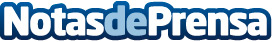 Alianza reforzada entre la UE y Taiwán sobre tecnologías de redes del futuroEl Ministerio de Asuntos Económicos (MOEA, por sus siglas en inglés) y la DG CONNECT de la Unión Europea (UE) organizaron conjuntamente el·"EU-Taiwan Joint 6G SNS Workshop", un taller colaborativo entre la UE y Taiwán sobre redes y servicios inteligente 6G, celebrado en Taipei el 15 de noviembre de 2022Datos de contacto:Michelle TsaiNota de prensa publicada en: https://www.notasdeprensa.es/alianza-reforzada-entre-la-ue-y-taiwan-sobre Categorias: Internacional Telecomunicaciones Innovación Tecnológica Actualidad Empresarial http://www.notasdeprensa.es